INSTITUCION EDUCATIVA AGUSTIN NIETO CABALLEROELABORACION Y DISEÑO DE TABLAS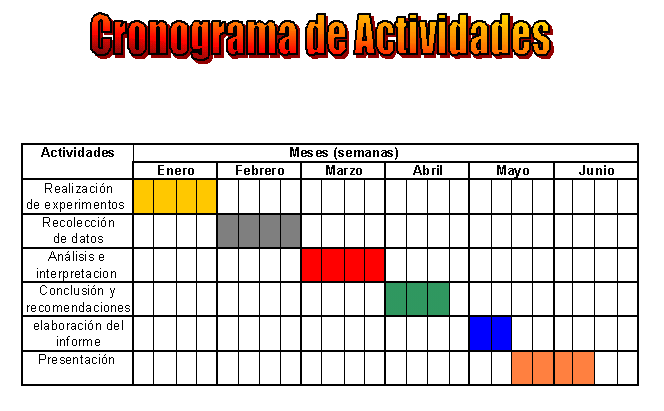 